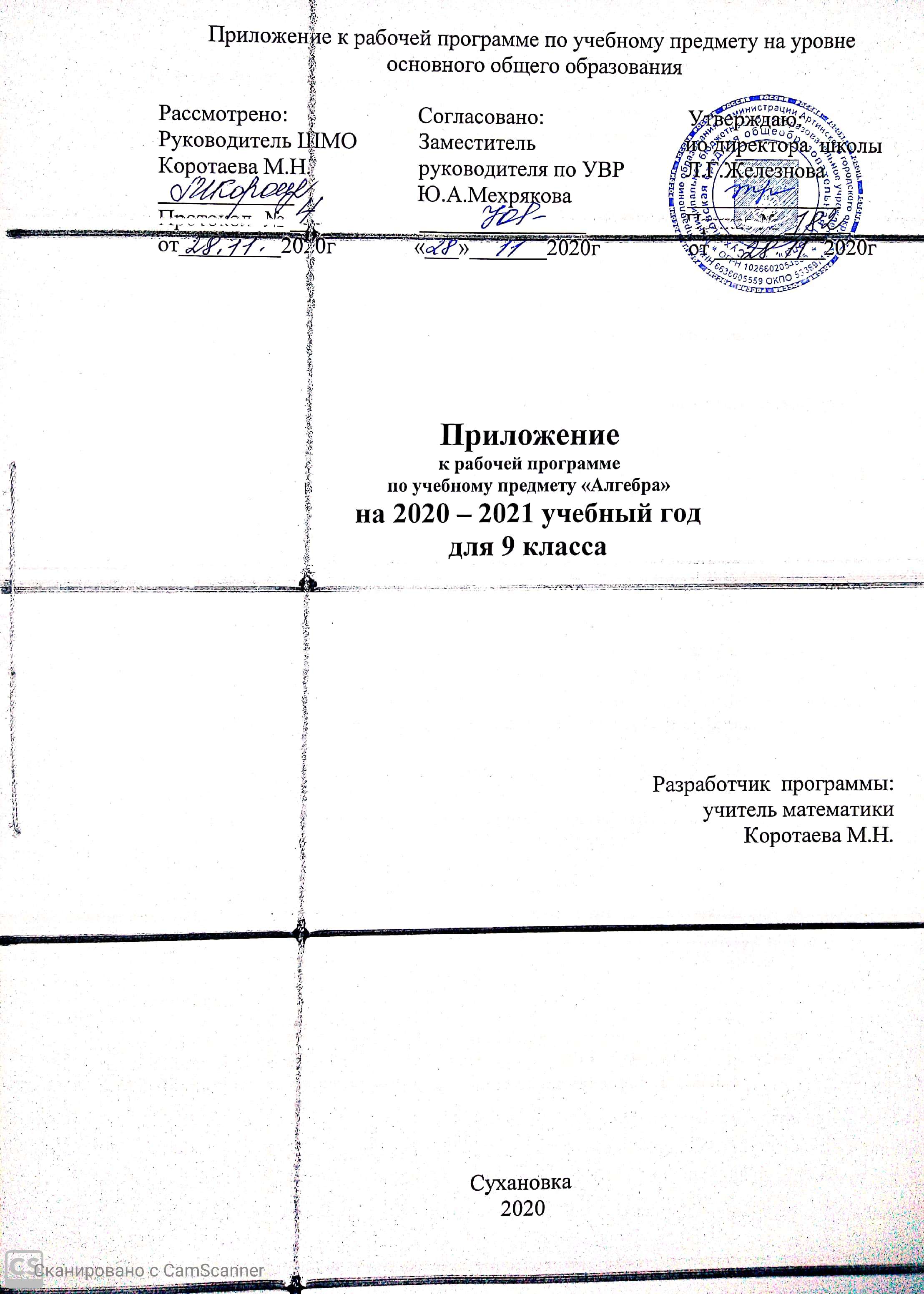 ПЛАНИРУЕМЫЕ РЕЗУЛЬТАТЫ ОБУЧЕНИЯ По окончании изучения курса учащийся научится:Овладение приёмами решения уравнений, систем уравненийОвладение системой функциональных понятий, развитие умения использовать функционально-графические представления	Умения извлекать информацию, представленную в таблицах, на диаграммах, графиках, описывать и анализировать массивы данных с помощью подходящих статистических характеристик	Формирование представлений о простейших вероятностных моделяхУмение применять изученные понятия, результаты, методы для решения задач практического характера и задач из смежных дисциплин	Развитие умений моделировать реальные ситуации, исследовать построенную модель с использованием  аппарата алгебры 
Развитие умения использовать функционально графические представления для описания реальных зависимостей	Развитие умений точно и грамотно выражать свои мысли с применением математической терминологии и символики, проводить классификации, логические обоснования, доказательства 
Учащийся получит возможность:Решать квадратные уравнения и уравнения, сводимые к ним с помощью тождественных преобразований.Строить графики функций (линейной)Читать информацию, представленную в виде таблицы, диаграммы, графикаОценивать вероятность реальных событий и явлений в различных ситуацияхРешать задачи на покупки; находить процент от числа, число по проценту от него, процентное отношение двух чисел, процентное снижение или процентное  повышение величины.Иллюстрировать с помощью графика реальную зависимость или процесс по их характеристикамРешать простые и сложные задачи разных типов (на производительность, движение) СОДЕРЖАНИЕСтепенная функция. Область определения функции. Возрастание и убывание функции. Чётность и нечётность функции. Функция y=k/x.Многочлены Многочлены от одного переменного. Схема Горнера. Многочлен  Р(х) и его корень. Алгебраические уравнения. Деление многочленов.  Симметрические  многочлены. Многочлены от нескольких переменных. Системы  не линейных уравнений.Календарно тематическое планирование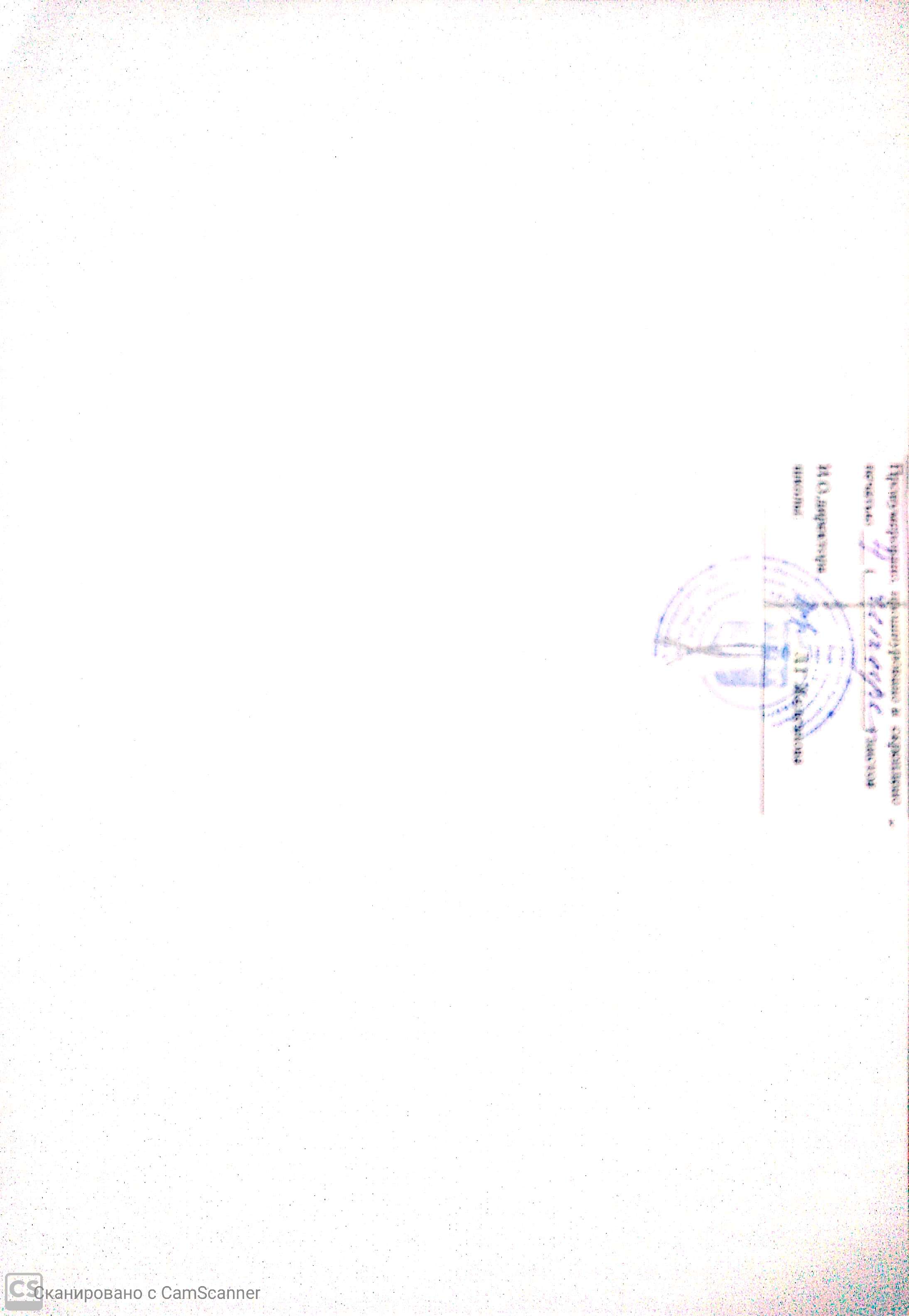 №ТемаКол-во часовДифициты ,проблемные поля1Обобщающий урок по теме «Степенная функция»23.11.20Выделять величины и отношения между ними.Выполнять вычисления и преобразования выраженийОперировать понятиями «функция», «график функции», «способы задания функции»; уметь строить график линейной функцииСтроить диаграммы и графики на основе данных2Контрольная работа №2 по теме: «Степенная функция».24.11.20Выделять величины и отношения между ними.Выполнять вычисления и преобразования выраженийОперировать понятиями «функция», «график функции», «способы задания функции»; уметь строить график линейной функцииСтроить диаграммы и графики на основе данных3Мини проект «Значения степенных выражений»25.11.20Выделять величины и отношения между ними.Выполнять вычисления и преобразования выраженийОперировать понятиями «функция», «график функции», «способы задания функции»; уметь строить график линейной функцииСтроить диаграммы и графики на основе данных3. «Алгебраические уравнения. Системы нелинейных уравнений» 3. «Алгебраические уравнения. Системы нелинейных уравнений» 3. «Алгебраические уравнения. Системы нелинейных уравнений» 3. «Алгебраические уравнения. Системы нелинейных уравнений» 3. «Алгебраические уравнения. Системы нелинейных уравнений» 30.11.204«Деление многочленов»30.11.20Решать задачи разных типов на производительность, покупки, движениеРешать уравнения, (квадратные)Извлекать информацию, представленную в таблицах, на диаграммах, графиках  Решать вероятностные задачи5«Алгоритм  деления многочленов»1.12.20Решать задачи разных типов на производительность, покупки, движениеРешать уравнения, (квадратные)Извлекать информацию, представленную в таблицах, на диаграммах, графиках  Решать вероятностные задачи6«Деление многочленов нацело и с остатком»2.12.20Решать задачи разных типов на производительность, покупки, движениеРешать уравнения, (квадратные)Извлекать информацию, представленную в таблицах, на диаграммах, графиках  Решать вероятностные задачи7Решение алгебраических уравнений7.12.20Решать задачи разных типов на производительность, покупки, движениеРешать уравнения, (квадратные)Извлекать информацию, представленную в таблицах, на диаграммах, графиках  Решать вероятностные задачи8Алгоритм решения алгебраических уравнений8.12.20Решать задачи разных типов на производительность, покупки, движениеРешать уравнения, (квадратные)Извлекать информацию, представленную в таблицах, на диаграммах, графиках  Решать вероятностные задачи9Решение алгебраических уравнений. Закрепление навыкрв.9.12.20Решать задачи разных типов на производительность, покупки, движениеРешать уравнения, (квадратные)Извлекать информацию, представленную в таблицах, на диаграммах, графиках  Решать вероятностные задачи10Уравнения,сводящиеся к алгебраическим14.12.20Решать задачи разных типов на производительность, покупки, движениеРешать уравнения, (квадратные)Извлекать информацию, представленную в таблицах, на диаграммах, графиках  Решать вероятностные задачи11Решение уравнений, сводящихся к алгебраическим15.12.20Решать задачи разных типов на производительность, покупки, движениеРешать уравнения, (квадратные)Извлекать информацию, представленную в таблицах, на диаграммах, графиках  Решать вероятностные задачи12Способы решения рациональных уравнений16.12.20Решать задачи разных типов на производительность, покупки, движениеРешать уравнения, (квадратные)Извлекать информацию, представленную в таблицах, на диаграммах, графиках  Решать вероятностные задачи13Системы нелинейных уравнений с двумя неизвестными21.12.20Решать задачи разных типов на производительность, покупки, движениеРешать уравнения, (квадратные)Извлекать информацию, представленную в таблицах, на диаграммах, графиках  Решать вероятностные задачи14Решение уравнений второй степени.22.12.20Решать задачи разных типов на производительность, покупки, движениеРешать уравнения, (квадратные)Извлекать информацию, представленную в таблицах, на диаграммах, графиках  Решать вероятностные задачи15Закрепление навыков решения систем уравнений 23.12.20Решать задачи разных типов на производительность, покупки, движениеРешать уравнения, (квадратные)Извлекать информацию, представленную в таблицах, на диаграммах, графиках  Решать вероятностные задачи